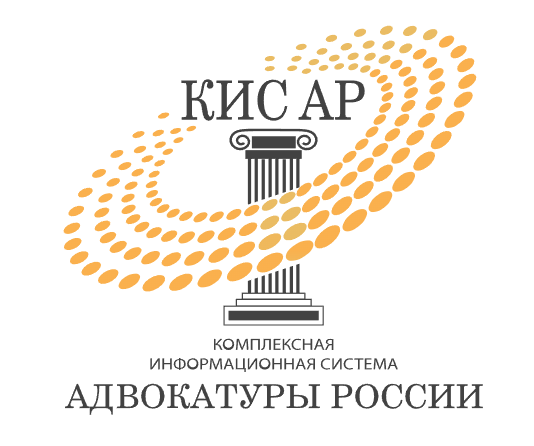                                                                                                                   Приложение №4Уважаемые коллеги!Для работы в АРПН КИС АР вам переданы реквизиты адреса электронной почты и логин-пароль для входа в КИС АР. Адрес электронной почты идентичен логину для КИС АР. Запоминать пароль от электронной почты не нужно. Нужно записать его куда-то и хранить, чтобы в случае необходимости имелась возможность его найти.Программой можно пользоваться следующими способами.Скачать приложение КИС АР себе на телефон. Оно есть в магазине приложений. Иконка приложения такая же, как наверху этой страницы.Выйти в интернет на стационарном компьютере.Можно использовать какой-то один способ, можно два одновременно. Ограничений нет. Абсолютное большинство пользователей, в том числе из судебной системы, используют первый способ. Он удобнее тем, что пользователь не привязан к конкретному компьютеру и может выставить заявку с телефона, находясь где угодно. Кроме того, при ответе адвоката на заявку на телефон сразу приходит уведомление об этом. На компьютере такой функции нет.В остальном разница сводится лишь к незначительным различиям во внешнем виде программы на мониторе и на экране телефона.Подробнее о том, как выставлять заявку. Чтобы войти в КИС АР на телефоне, просто откройте программу. Чтобы войти в КИС АР через компьютер, наберите в интернет-браузере адрес cisar.fparf.ruПроцесс подачи заявки состоит из заполнения трёх небольших блоков информации: общие сведения о деле; сведения о лице, которому назначается адвокат; информация для адвоката. Четвёртый блок «предварительный просмотр» является проверочным.Какую информацию вносить заявку и в какую графу – понятно интуитивно. Интерфейс программы предельно прост к освоению. Отмечу лиши некоторые детали по каждому из блоков.ОБЩИЕ СВЕДЕНИЯ О ДЕЛЕУказывать номер дела и вид номера (номер КУСП или номер дела) обязательно. Реквизиты решения о назначении адвоката указываются только в случае, если таковое решение существует. Обязательно необходимо указывать квалификацию действий лица, которому вызывается защитник. Даже если это материал проверки. Даже если квалификация предварительная и в ней есть сомнения.СВЕДЕНИЯ О ЛИЦЕ, КОТОРОМУ НАЗНАЧАЕТСЯ АДВОКАТПосле заполнения сведений о лице, необходимо внизу поставить галочку «подтверждаю, что мне неизвестно о наличии у лица иных защитников/представителей, имеющих статус адвоката». Без этого система Вас дальше не пустит.«Известно о наличии другого адвоката» означает наличие в деле ордера. Устное заявление подследственного лица о наличии у него соглашения с защитником под это понятие не попадает.Ситуация с наличием у человека другого защитника чаще всего случается, когда уголовное дело приходит, например, из Тигильского района, где у обвиняемого на стадии предварительного расследования уже был местный адвокат, который не желает лететь и участвовать в дальнейшем разбирательстве дела. Вариант – есть защитник по соглашению, который по какой-либо причине не является. В этих ситуациях упомянутая галочка не ставится, внизу страницы заполняются сведения об имеющемся защитнике.ИНФОРМАЦИЯ ДЛЯ АДВОКАТАВ этом блоке нужно указать только место и время прибытия защитника. В случае, если вызываете защитника в отдел, нажмите на строку «место для прибытия». Там выберите отдел и адрес заполнится сам. Если защитник вызывается не в отдел, а в исправительное учреждение, например, адрес необходимо набирать вручную. В этом случае пожалуйста будьте предельно внимательны, поскольку заявка с ошибкой отправится, но распределяться не будет.Наиболее важная строка – время прибытия. Если вы выставляете заявку и защитник нужен вам в ближайшее время, вы выставляете время явки три часа с момента создания заявки. Т.е., создаёте заявку в 14:00, время явки ставите минимум 17:00. Это условность системы, и не нужно её нарушать.Для ночного времени (с 22:00 до 08:00) это два часа.Это всё не значит, что вам нужно ждать защитника три часа. В среднем время поиска адвоката по заявке составляет от 10 до 40 минут. Большее время – редкость, хотя иногда и случается. Как только адвокат будет найден, вы получите об этом уведомление в программу (если конечно она стоит у вас на телефоне) с ФИО защитника и его контактными данными. Можете созваниваться и более конкретно обговаривать время явки защитника: от «прямо сейчас» до «часа через два». Если адвокат нужен вам не сегодня, а на другой день, или, как вариант, на сегодня, но через четыре-пять-шесть часов с момента выставления заявки – вы ставите точное время прибытия защитника к следственному действию.В блоке есть галочка «срочное». Она уменьшает время отклика адвоката на заявку в два раза. Таким образом, за час «рулетка прокручивает» в два раза больше адвокатов. Этой галочкой можно пользоваться, когда адвокат нужен действительно срочно. Допрос по п. «г» ч.3 ст.158 УК РФ, например, к срочным не относится.ПРЕДВАРИТЕЛЬНЫЙ ПРОСМОТРЭтот блок сделан для проверки заполненной в заявке информации. Прежде чем нажать кнопку «отправить уведомление» пожалуйста внимательно сверьте все данные. В заявку, которая уже выставлена, внести какие-либо изменения невозможно.В случае если Вы по какой-то причине самостоятельно отменяете заявку, обязательно ставьте об этом в курс Оператора. Лучше сообщением.При возникновении вопросов или проблем, связанных с организацией работы адвокатов в Программе, просьба связываться с Оператором (Широкова Евгения Анатольевна 8-968-580-4111).При возникновении вопросов или проблем, связанных с функционированием Программы, просьба связываться с Оператором (Сиятелев Кирилл Александрович 8-961-961-6111).